Krzesło ISO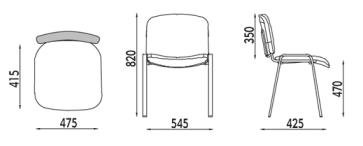 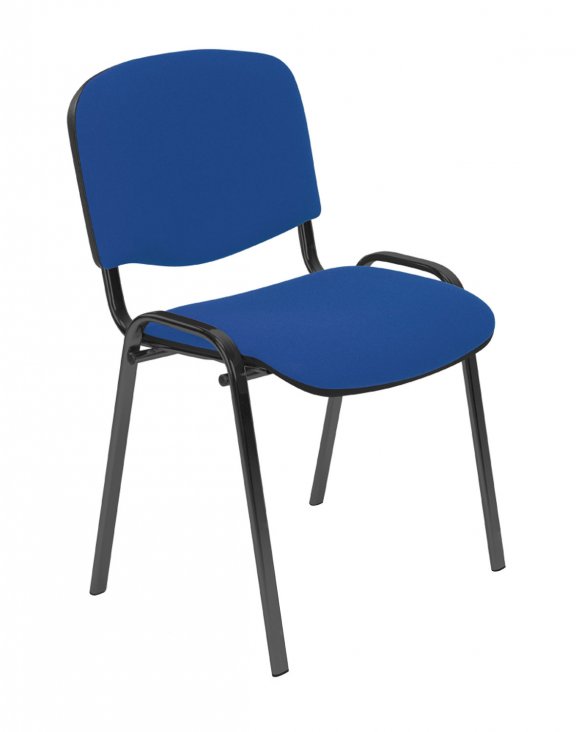 